.#16 Count Intro. Approx 8 seconds - Track approx 2 mins 44 secs. BPM 128.Track available from iTunes.co.uk deedeemusk@gmail.comWalk Forward Right, Left, Step, Together, Back, ¼ Turn Left, Point, ¾ Turn Right.¼ Turn Right, Drag, Ball, Cross, ¼ Turn Left, Step, ½ Hip Turn Left, Step, ¼ Hip Turn Left.Cross, Scissor Cross, Hinge ½ Turn Left, Hold, Ball, Side Rock, Recover, Together.** Restart here during wall 3 – restart facing 9.00.¼ Turn Right, Step ¾ Turn Right, Side, Back, Touch, Hold, Back, Touch, Back, Touch, Together.Tag – At the end of wall 8 facing 12.00, add the following 8 count tag, then begin again facing 6.00.Point, Hold, Ball, Point, Hold, Ball, Step ¼ Turn L, Step ¼ Turn Left.EnjoyLet Me Go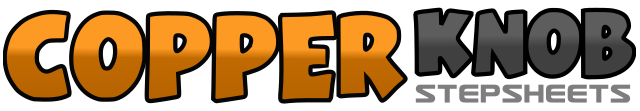 .......Count:32Wall:4Level:Intermediate.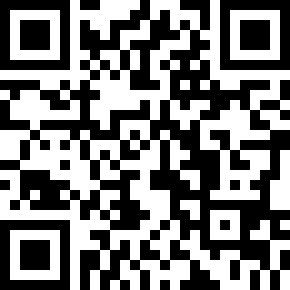 Choreographer:Dee Musk (UK) - July 2022Dee Musk (UK) - July 2022Dee Musk (UK) - July 2022Dee Musk (UK) - July 2022Dee Musk (UK) - July 2022.Music:Let Me Go - James Hutchinson & Adele Roberts : (Hot Pop Album)Let Me Go - James Hutchinson & Adele Roberts : (Hot Pop Album)Let Me Go - James Hutchinson & Adele Roberts : (Hot Pop Album)Let Me Go - James Hutchinson & Adele Roberts : (Hot Pop Album)Let Me Go - James Hutchinson & Adele Roberts : (Hot Pop Album)........1,2Walk forward R, walk forward L.&3,4Step forward on R, step L beside R, step back on R.5,6Make ¼ turn L stepping L to L side, point R to R side.7,8Make ¼ turn R stepping forward on R, make ½ turn R stepping back on L. (6 o’clock).1,2Make ¼ turn R stepping R to R side, drag L to beside R.&3,4Step L beside R, cross R over L, make ¼ turn L stepping forward on L.5,6Step forward on R pushing R hip forward, make ½ turn L.7,8Step forward on R pushing R hip forward, make ¼ turn L. (9 o’clock).1,2&3Cross R over L, step L to L side, close R beside L, cross L over R.4,5Make ¼ turn L stepping back on R, make ¼ turn L stepping L to L side.6Hold.&7,8&Step R beside L, rock L to L side, recover weight to R, step L beside R. (3 o’clock).1Make ¼ turn R stepping forward on R.2-4Step forward on L, make ¾ turn R, step L to L side.&5,6Step back on R, touch L toe slightly forward, hold count 6.&7Step back on L, touch R toe slightly forward.&8&Step back on R, touch L toe slightly forward, step L beside R. (3 o’clock).1,2Point R to R side, hold count 2.&3,4Step R beside L, point L to L side, hold count 4.&5,6Step L beside R, step forward on R, make ¼ turn L.7,8Step forward on R, make ¼ turn Left.